Oggetto: Richiesta di permessi art. 33 L. 104/92 (per genitori-coniuge-parenti/affini entro il 2° grado di portatore di handicap grave e 3° grado solo nei casi individuati dalla Legge)  Al Dirigente scolasticoIo sottoscritto ____________________________  nato il __/__/____ a _______________________ prov. (__) e residente in _____________________, - (__) in servizio presso codesta istituzione scolastica in qualità di _________________________________ a tempo determinato/indeterminatoPREMESSODi essere legato da rapporto di parentela con _________________________ nato/a a ___________________ il __/__/____, il quale risulta affetto da handicap in situazione di gravità accertata ai sensi dell’art. 4, comma 1, della legge 104/1992,CHIEDEDi poter usufruire ai sensi dell’art. 32 del CCNL del 2018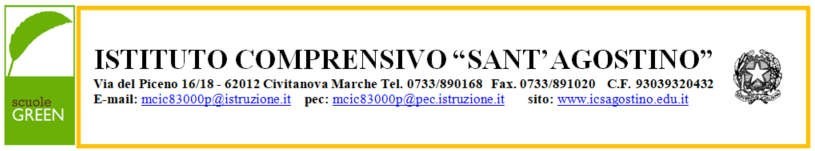 Del permesso mensile per assistenza dal giorno __/__/____ al giorno __/__/____ per totale ore ____Del permesso mensile per assistenza dal giorno __/__/____ al giorno __/__/____ per totale ore ____Del permesso mensile per assistenza dal giorno __/__/____ al giorno __/__/____ per totale ore ____A tal fine si impegna a presentare dichiarazione a cadenza annuale che da parte della ASL non si è provveduto a revoche, rettifiche o modifiche circa il giudizio sulla connotazione di gravità, nonché a comunicare tempestivamente eventuali variazioni dei presupposti per la fruizione dei permessi stessi.Il Sottoscritto dichiara - che il soggetto in stato di handicap grave non è ricoverato a tempo pieno presso istituti specializzatiSi usufruisce del seguente permesso in forma esclusivaSi usufruisce del seguente permesso in forma condivisa Indicare di seguito i dati del lavoratore dipendente ___________________________ con codice fiscale _________________ nato a ___________________ il __/__/____ e residente in ____________________________Distinti salutiData __/__/____								Firma										____________________